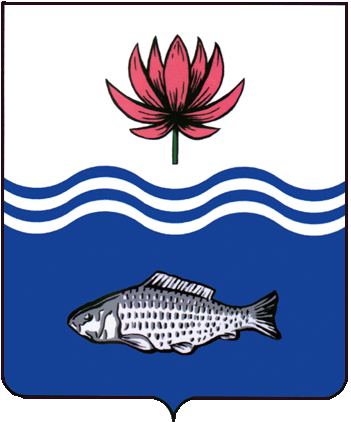 АДМИНИСТРАЦИЯ МО "ВОЛОДАРСКИЙ РАЙОН"АСТРАХАНСКОЙ ОБЛАСТИПОСТАНОВЛЕНИЕО признании утратившим силу постановления администрацииМО «Володарский район» от 22.08.2019 г. № 1397«О признании утратившим силу постановления администрацииМО «Володарский район» от 30.03.2018 г. № 535 «О предоставлении Мусаевой Ж.М. в аренду земельного участка, расположенного по адресу: с. Маково, ул. Подгорная, 7 «б»»Рассмотрев обращение Мусаевой Жумаш Мухамбетияровны, администрация МО «Володарский район»ПОСТАНОВЛЯЕТ:1.	Соглашение от 28.08.2019 г. о расторжении договора аренды № 51 от 30.03.2018 г. с администрацией МО «Володарский район» считать утратившим силу.2.	Постановление администрации МО «Володарский район» от 22.08.2019 г. № 1397 «О признании утратившим силу постановления администрации МО «Володарский район» от 30.03.2018 г. № 535 «О предоставлении Мусаевой Ж.М. в аренду земельного участка, расположенного по адресу: с. Маково, ул. Подгорная, 7 «б»» считать утратившим силу.3.	Отделу земельных и имущественных отношений, жилищной политики администрации МО «Володарский район» внести соответствующие изменения в учетную и справочную документацию.4.	Контроль за исполнением настоящего постановления оставляю за собой.И.о. заместителя главыпо оперативной работе					               Р.Т. Мухамбетов           от 02.02.2022 г.N  142